Lp.Ilość[szt]NazwaWymiaryZdjęcie11 Ekran projekcyjny200x150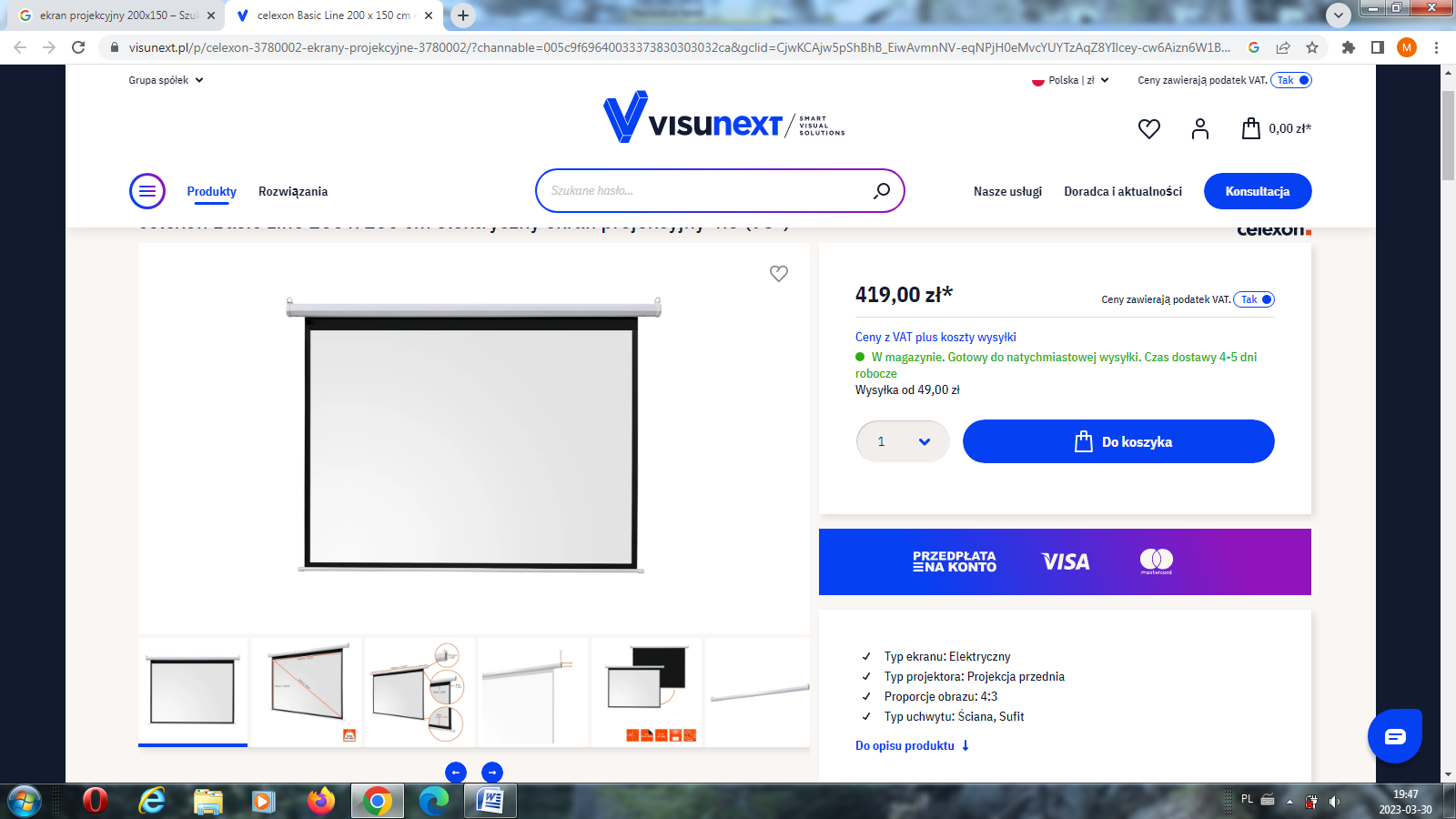 2.1Tablica prezentacyjna60x90Całkowita wysokość 170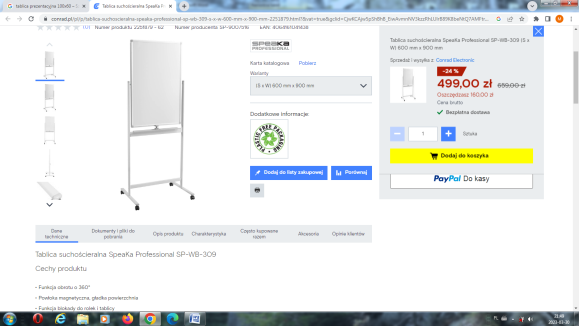 3.1Pralka przemysłowa 11kgW: 85x S:59,5 x G:60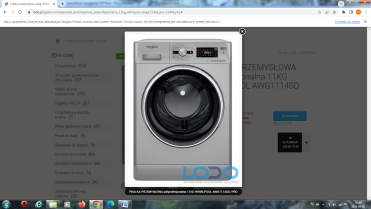 4.16Dozownik do mydła 1,1l.350x98x110mm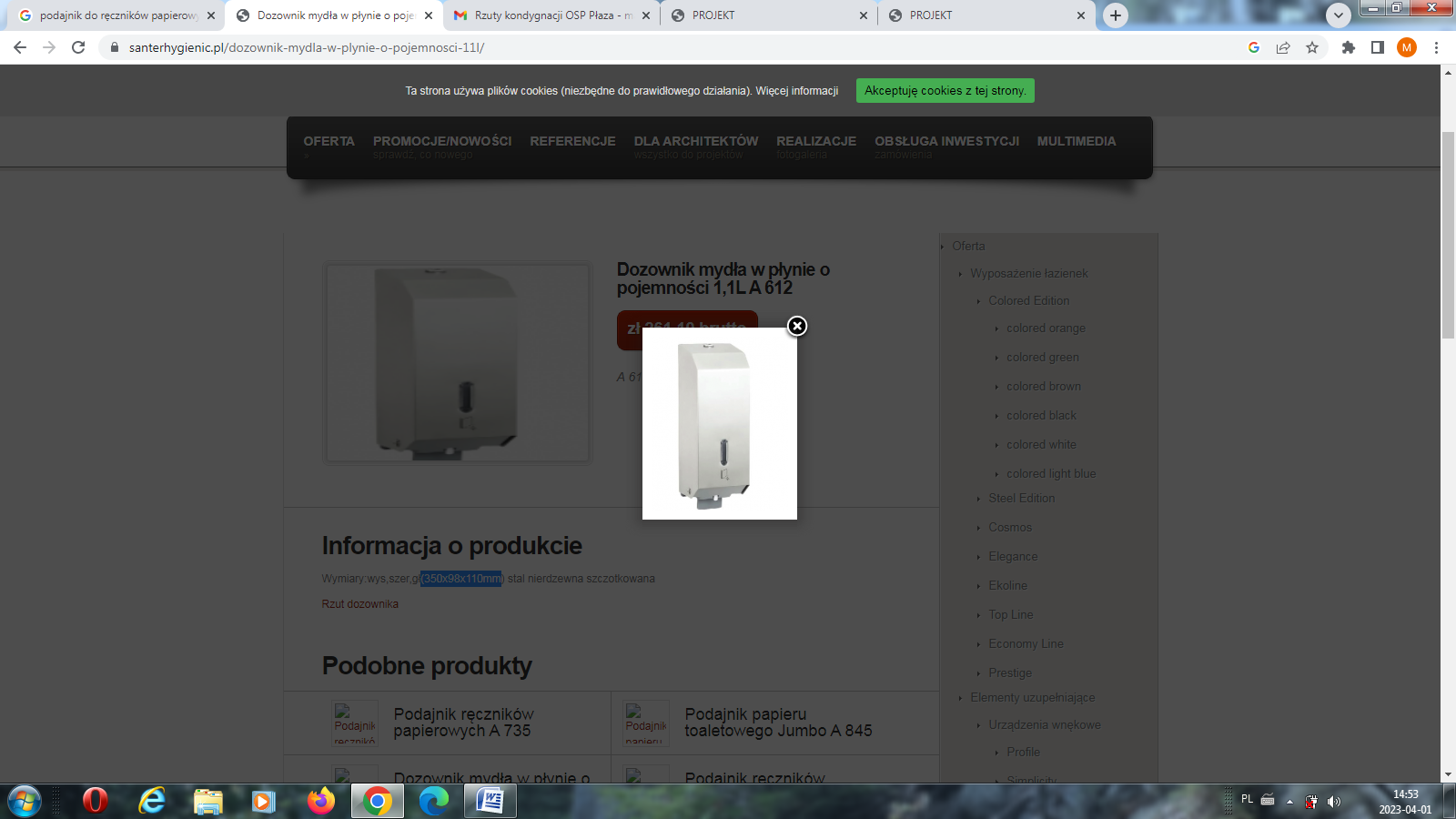 5.8Podajnik do papieru toaletowegoW280xS369xG128 mm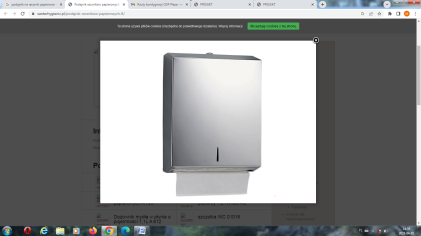 6.8  Szczotka do WC95 x110 x267mm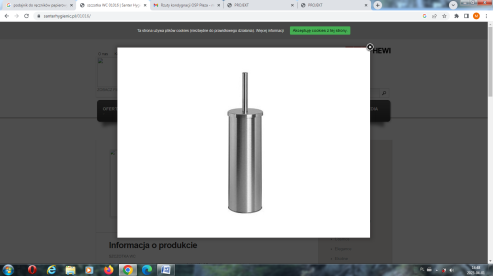 7.8Podajnik do papieru toaletowegoS:22cm W:22,5cm G:12,5cm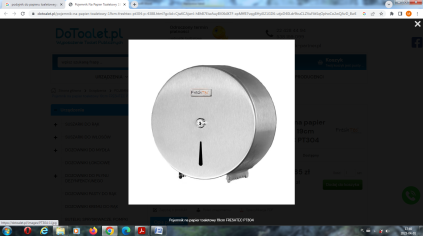 8.4Uchwyt na ręcznik S:4cm W:5cm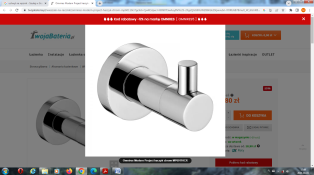 9.1Zestaw hantliW:82,5cm D:250cm z:68cm 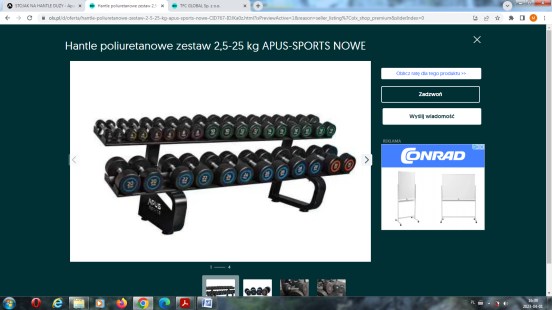 10.1Ławka do ćwiczeńW:152cm D:110cm Sz:160cm 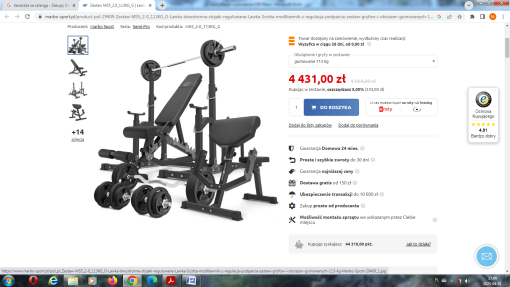 11.1Bieżnia elektrycznaD:197cm Sz:94cm W:158cm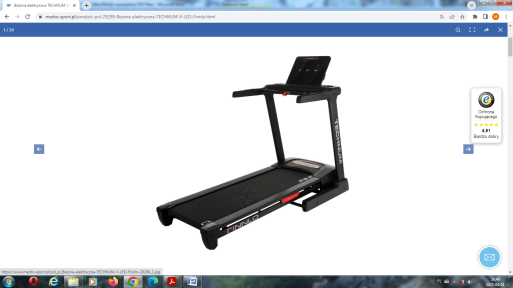 12.1Ram do ćwiczeńW:245 D:68 S:400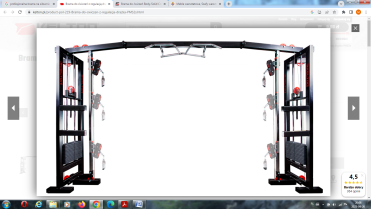 13.1Expres do kawyW:36cm Sz:26cm G:46cm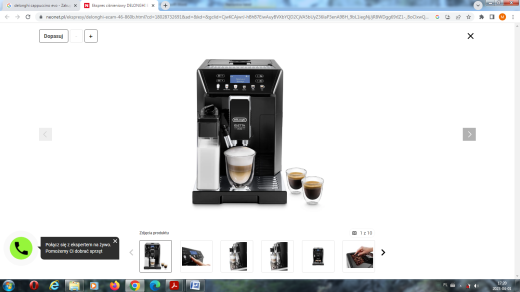 14.1Kuchenka mikrofalowa W:26cm Sz:44cm G:38cm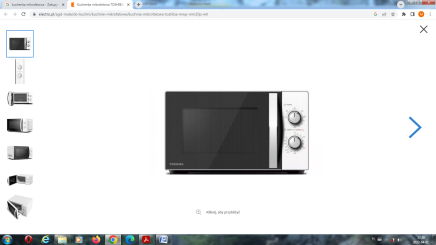 15.1Płyta indukcyjna28,4 x 51 cm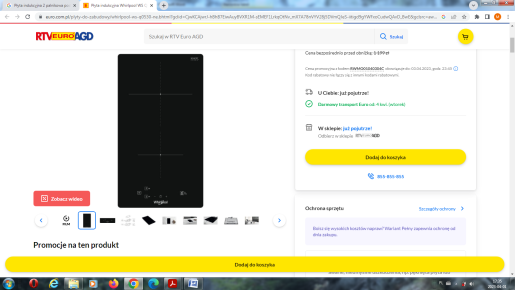 16.1Czajnik 3l.S:21cm W:24cm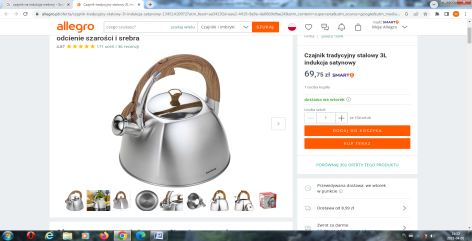 17.1Lodówka W:170 x S:54 x G:59,5 cm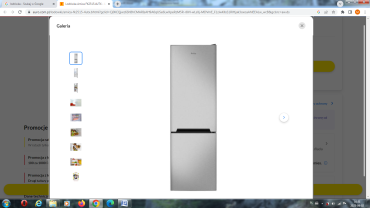 18.1Odkurzacz W:41,6 D:27 S:28,7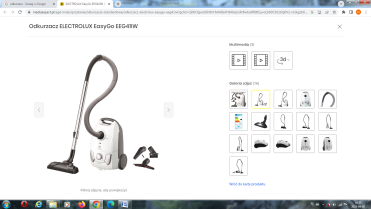 19.1Sofa W:78 S:160 G:69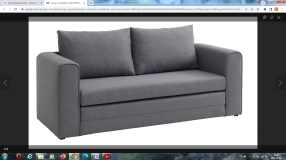  20.1Stół okrągły + krzesłaStół Ś:120cm/45cm W:76cmKrzesło W:83 S:50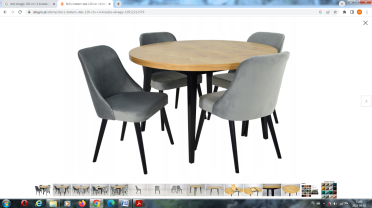 21.6Stół konferencyjnyS:200 cm G:100cm W:74cm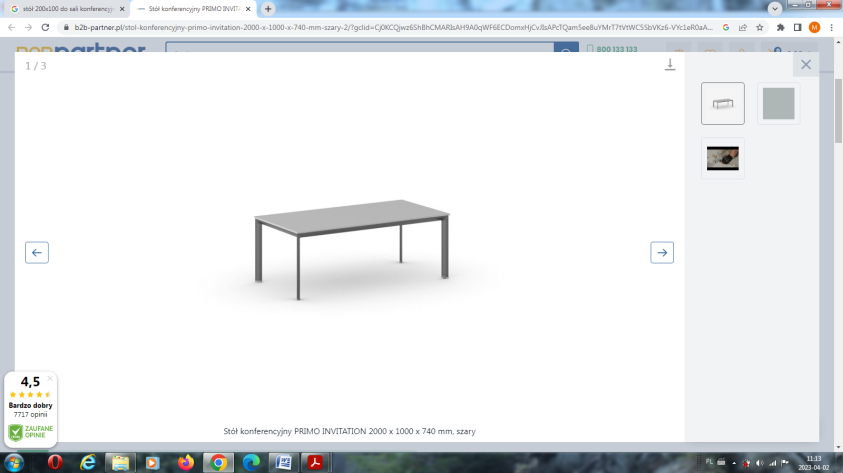 22.36Krzesło do sali konferencyjnejW:96 cm S:43 cm G:45 cm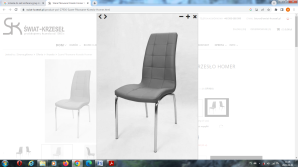 23.1Biurko D:160 x S:70 x W:75 cm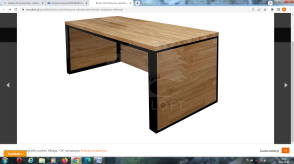 24.1Fotel do biurkaW:113-123 S:66 G:68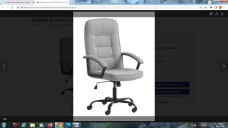 25.4Szafka dolnaW:82 S:60 G:48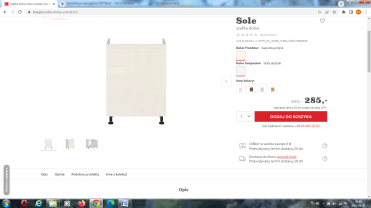 26.1Szafka dolna narożnaW:82 S: 90 G:58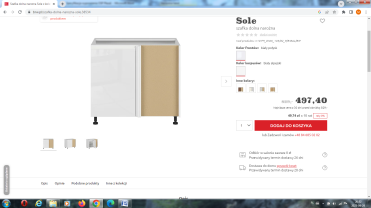 27.1Szafka dolna narożnaW: 82 S: 90 G:58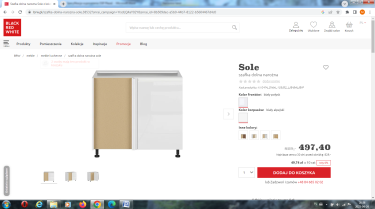 28.1Szafka z koszem cargoW:82 S: 30 G: 48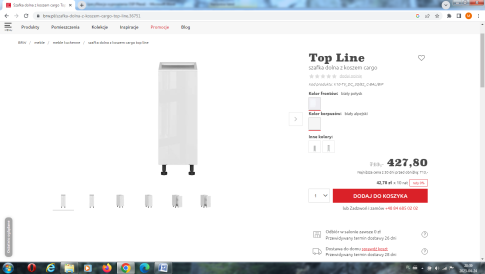 29.1Szafka dolna W:82 S:45 G:48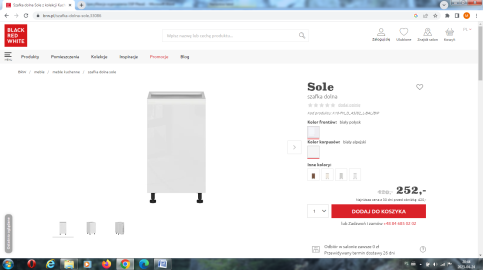 30.4Szafka górnaW:72 S:60 G:32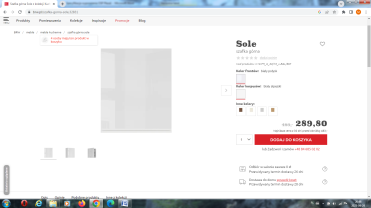 31.1Front do zmywarkiW:71,3 S:59,6 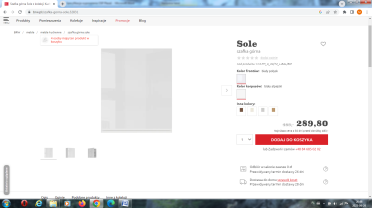 32. 2CokółW:10 D:250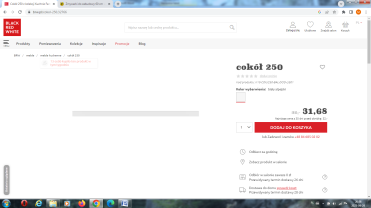 33.1ZmywarkaS:60 x W:82 x G:55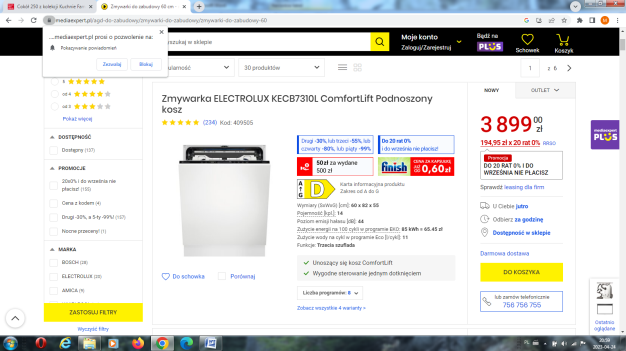 34.5Ławka szatniowaW:41 S:120 G:39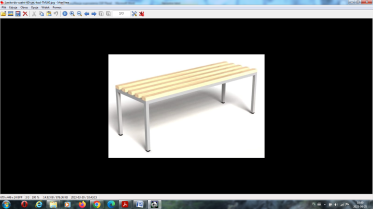 35.9Ławka szatniowaW:41 S:100 G:39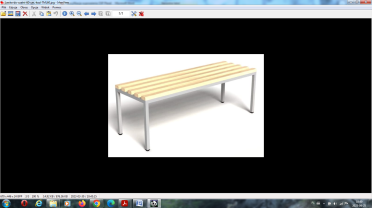 36.32Szafka strażackaW:195 S:40 G:55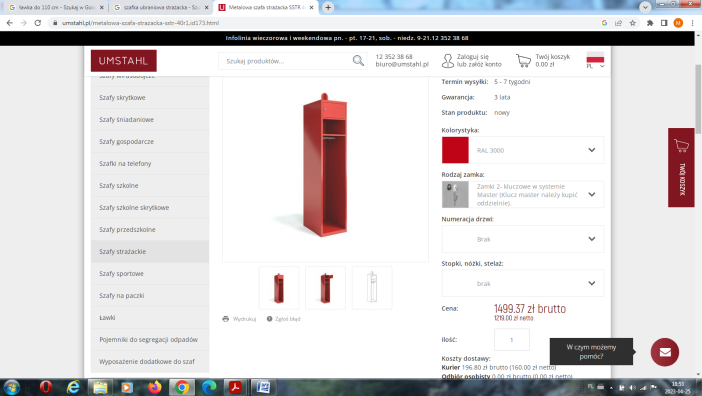 37.4Wieszaki na ubraniaD:180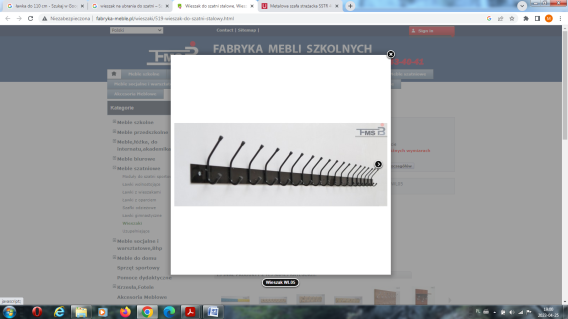 38.12Regał magazynowyW:220 S:120 G:60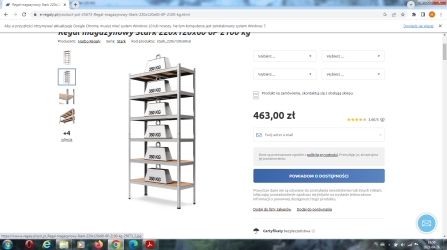 39.24
Regał magazynowyW:160 S:70 G:40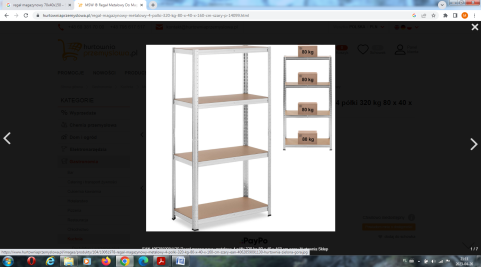 40.1Lustro do siłowniW:200 D: 600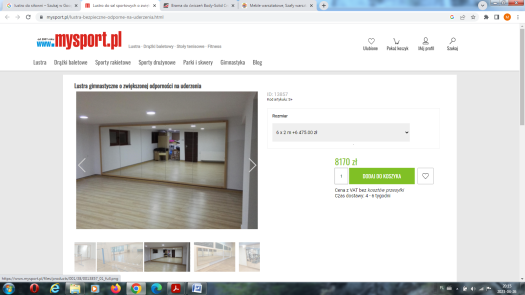 41.5Regał oszklonyW:140 S:120 G:45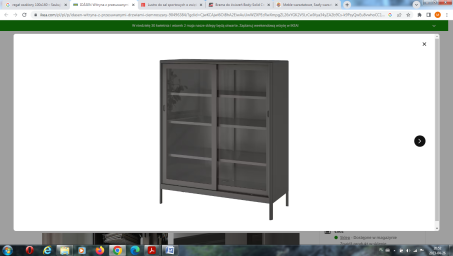 42.1Meble warsztatoweD:200/214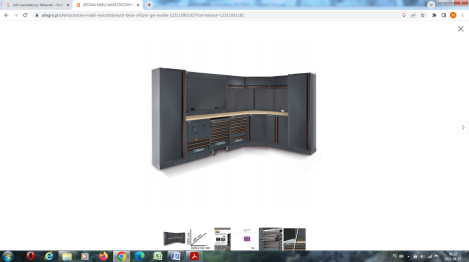 Lp.IlośćNazwaWymiaryZdjęcie16szt.Wc S:35 G:67 W:74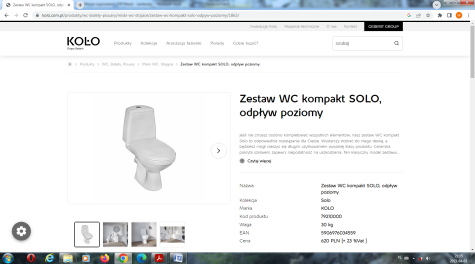 2.6szt.Deska do wc wolnoopadająca2kg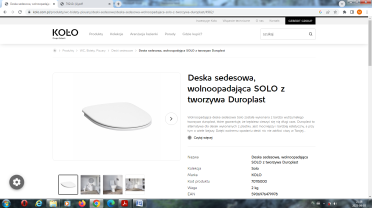 3.2szt.PisuarS: 34,5 cm W:56 cm G:36 cm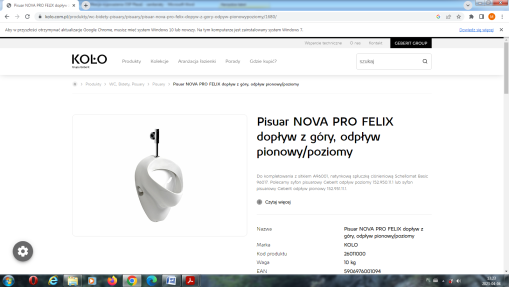 4.2szt.Spłuczka do pisuaruRura płuczkowa 18X200mm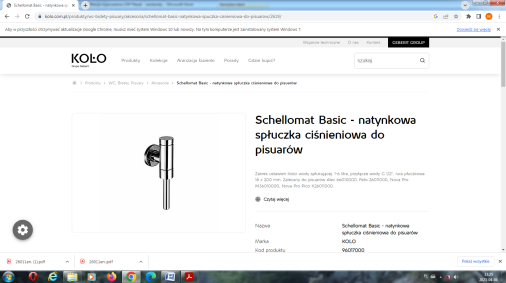 5.2szt.Sitko do pisuaru 10x9,4 cm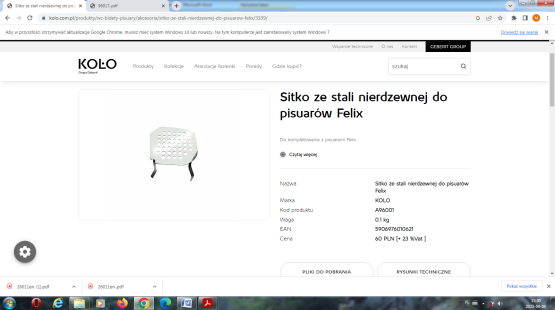 6.8szt.UmywalkaS:55cm G:48cm 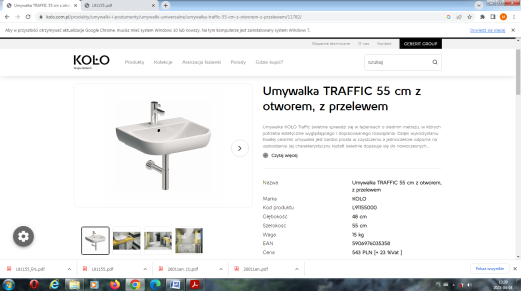 7.8szt.Półpostument W:32,5cm G:22,5 cm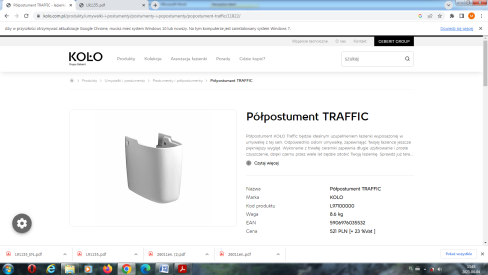 8.Brodzik S:90 cm G:90 cm W:20,5 cm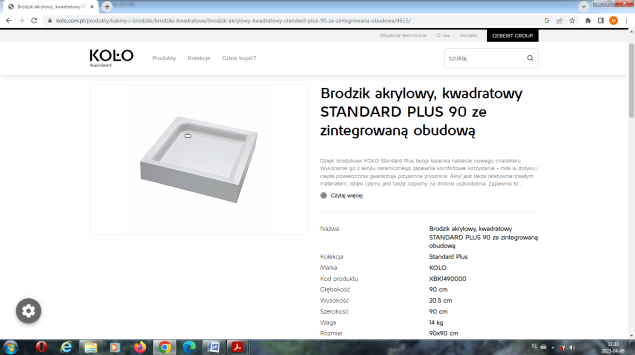 